MINISTERUL MEDIULUI, APELOR ȘI PĂDURILOR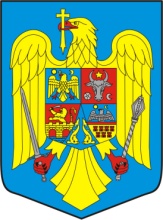 Ordin nr. ………../ …………..privind modificarea Ordinului ministrului mediului și pădurilor nr. 1004/2011 pentru aprobarea modelului şi conţinutului formularului „Decizie de impunere privind aplicarea penalităţii prevăzute în cazul nerestituirii certificatelor de emisii de gaze cu efect de seră"
Luând în considerare Referatul de aprobare al Administraţiei Fondului pentru Mediu nr. ………………  privind modificarea Ordinului ministrului mediului și pădurilor nr. 1004/2011 pentru aprobarea modelului şi conţinutului formularului "Decizie de impunere privind aplicarea penalităţii prevăzute în cazul nerestituirii certificatelor de emisii de gaze cu efect de seră",În temeiul prevederilor art. 11 alin. (4) din Ordonanța de urgență a Guvernului nr. 196/2005 privind Fondul pentru Mediu, aprobată cu modificări și completări prin Legea nr. 105/2006, cu modificările și completările ulterioare, al art. 342 alin. (3) din Legea nr. 207/2015 privind Codul de procedură fiscală, cu modificările şi completările ulterioare, al art. 57 alin. (1), (4) și (5) din Ordonanța de urgență a Guvernului nr. 57/2019 privind Codul administrativ, cu modificările și completările ulterioare, precum şi al art. 13 alin. (4) din Hotărârea Guvernului nr. 43/2020 privind organizarea şi funcţionarea Ministerului Mediului, Apelor și Pădurilor, cu modificările și completările ulterioare,ministrul mediului, apelor și pădurilor emite prezentulORDIN:Art. I - Anexa nr. 1 la Ordinul ministrului mediului și pădurilor nr. 1004/2011 pentru aprobarea modelului şi conţinutului formularului „Decizie de impunere privind aplicarea penalităţii prevăzute în cazul nerestituirii certificatelor de emisii de gaze cu efect de seră", publicat în Monitorul Oficial al României, Partea I, nr. 166 din 8 martie 2011, cu modificările ulterioare, se modifică și se înlocuiește cu anexa la prezentul ordin.Art. II  - Prezentul ordin se publică în Monitorul Oficial al României, Partea I.                                                   MINISTRUL MEDIULUI, APELOR ȘI PĂDURILOR						        Mircea FECHET Anexă  la Ordinul ministrului mediului, apelor și pădurilor nr.............(Anexa nr. 1 	la Ordinul ministrului mediului și pădurilor nr. 1004/2011)DECIZIE DE IMPUNEREnr. ...../.........privind aplicarea penalităţii prevăzute în cazul nerestituiriicertificatelor de emisii de gaze cu efect de seră1. Datele de identificare ale contribuabilului/plătitoruluiDenumirea contribuabilului/plătitorului: ................................Codul identificare fiscală: ...........................................Domiciliul fiscal: .......................................................2. Date privind creanţa fiscală2.1. 2.1. Obligaţii fiscale prevăzute la art. 9 alin. (1) lit. ş) din Ordonanţa de urgenţă a Guvernului nr. 196/2005 privind Fondul pentru mediu, aprobată cu modificări şi completări prin Legea nr. 105/2006, cu modificările şi completările ulterioare:Totalul general privind obligatiile de plata la Fondul pentru mediu:                       2.2. Motivul de fapt....................................................................2.3. Temeiul de dreptAct normativ: ................., articol: ...., paragraf: ..., punct: ..., literă: ..., alineat: ...3. Data comunicării     Data comunicării reprezintă data la care se efectuează comunicarea Deciziei de impunere privind aplicarea penalităţii prevăzute în cazul nerestituirii certificatelor de emisii de gaze cu efect de seră, în condiţiile art. 47 din Legea nr. 207/2015 privind Codul de procedură fiscală, cu modificările şi completările ulterioare, după cum urmează:a) data semnării de primire, dacă se asigură remiterea acesteia contribuabilului/împuternicitului, în condiţiile art. 47 alin. (2) din Legea nr. 207/2015 privind Codul de procedură fiscală, cu modificările şi completările ulterioare;b) data înscrisă de poştă la remiterea "confirmării de primire", dacă a fost transmisă prin poştă, cu scrisoare recomandată cu confirmare de primire, în condiţiile art. 47 alin. (2) din Legea nr. 207/2015 privind Codul de procedură fiscală, cu modificările şi completările ulterioare;c) data la care expiră termenul de 15 zile de la data afişării anunţului publicitar, în condiţiile art. 47 alin. (5)-(7) din Legea nr. 207/2015 privind Codul de procedură fiscală, cu modificările şi completările ulterioare.4. Termene de plată     Conform art. 11 alin. (2^2) din Ordonanţa de urgenţă a Guvernului nr. 196/2005, aprobată cu modificări şi completări prin Legea nr. 105/2006, cu modificările şi completările ulterioare, sumele prevăzute la art. 9 alin. (1) lit. ş) se stabilesc prin decizie şi se plătesc în funcţie de data comunicării deciziei, astfel: a) dacă data comunicării este cuprinsă în intervalul 1-15 din lună, termenul de plată este până la data de 5 a lunii următoare inclusiv;b) dacă data comunicării este cuprinsă în intervalul 16-31 din lună, termenul de plată este până la data de 20 a lunii următoare inclusiv,în contul Administraţiei Fondului pentru Mediu, cod IBAN ..............., deschis la Trezoreria Sectorului 6 Bucureşti.5. Dispoziţii finale    În conformitate cu art. 152 din Legea nr. 207/2015 privind Codul de procedură fiscală, cu modificările şi completările ulterioare, prezentul înscris constituie titlu de creanţă şi devine executoriu în condiţiile legii. În conformitate cu art. 268 şi 270 din Legea nr. 207/2015 privind Codul de procedură fiscală, cu modificările şi completările ulterioare, împotriva prezentului act administrativ fiscal se poate formula contestaţie, care se depune, în termen de 45 de zile de la comunicare, la organul fiscal emitent, sub sancţiunea decăderii.       Conducătorul Administraţiei Fondului pentru Mediu,	  ............................................              (numele, prenumele şi semnătura)	L.S.Nr. crt   Denumirea creanţei fiscale           Categoria sumeiNumarul de certificate de emisii de gaze cu efect de sera generate in anul... si nerestituite pana la data de 30.04 a anului...Valoarea obligatiei                -lei- 0                     1            2       3              4 1Sumele încasate ca urmare a aplicării penalității de 100 euro, echivalentă în lei la cursul de schimb leu/euro al Băncii Naționale a României valabil la data de 1 mai a anului respectiv, pentru fiecare tonă de dioxid de carbon echivalent emisă, plătită de către operatorul sau operatorul de aeronave care nu a restituit certificatele de emisii de gaze cu efect de seră corespunzătoare emisiilor de gaze cu efect de seră generate în anul anterior, penalitate care crește anual în conformitate cu indicele european al prețurilor de consum, potrivit prevederilor legale în vigoare       Penalitate 2                  Total